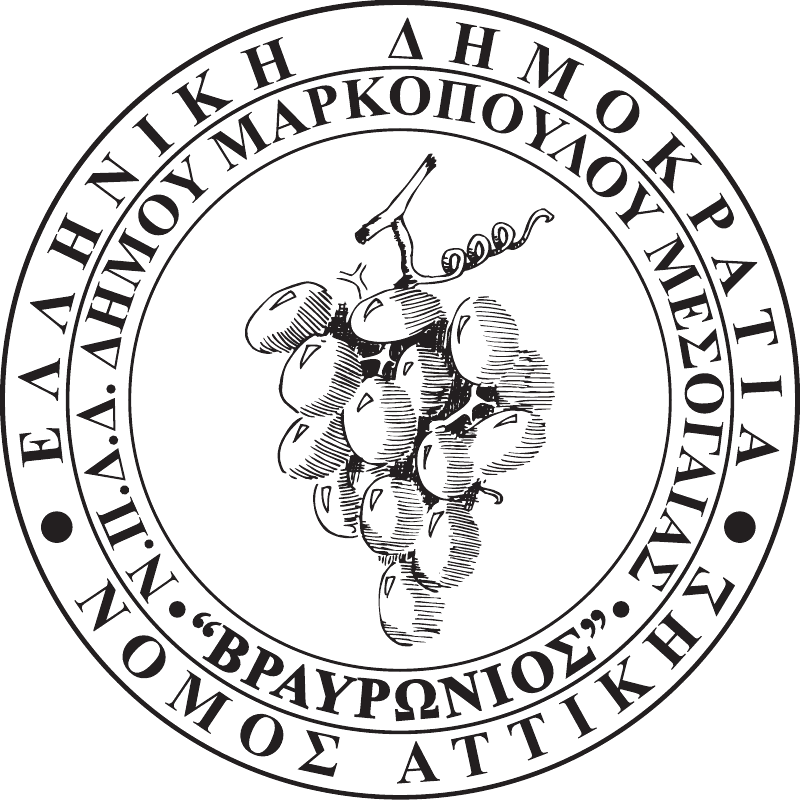 								ΑΡ.ΠΡΩΤ. 99								ΗΜΕΡ/ΝΙΑ: 05-03-2021Ν.Π.Δ.Δ. ΚΟΙΝΩΝΙΚΩΝ, ΑΘΛΗΤΙΚΩΝ, ΠΟΛΙΤΙΣΤΙΚΩΝ & ΠΕΡΙΒΑΛΛΟΝΤΙΚΩN ΔΡΑΣΤΗΡΙΟΤΗΤΩΝ ΔΗΜΟΥ ΜΑΡΚΟΠΟΥΛΟΥ ΜΕΣΟΓΑΙΑΣ «ΒΡΑΥΡΩΝΙΟΣ» Προς: Τα Τακτικά μέλη του Δ.Σ.Νικόλαος Κορωνιάς (αντιπρόεδρος)Καλή ΜαντάλαΔημήτριος ΚολιαβασίληςΧρήστος ΜπισιώτηςΙωάννης ΑϊδινιώτηςΜαρία-Μαργαρίτα ΜαντάλαΙωάννης ΣτρατουδάκηςΚωνσταντίνος ΚαλιακάτσοςΒασιλική ΓκλιάτηΜαρία ΣεραφείμΤα Αναπληρωματικά μέλη του Δ.Σ.Ευάγγελος ΔημητρίουΜελπομένη ΒαμποράκηΔημήτριος ΔρίτσαςΘεοφάνης ΣταμπέλοςΓιαννούλα ΛαδάΣταματίνα ΒλαχογιάννηΚωνσταντίνος ΔράκοςΠαρασκευή –Αφροδίτη ΑγιασωτέληΣας γνωρίζουμε ότι δεδομένης της αναγκαιότητας λήψης μέτρων για την αποφυγή της διάδοσης του κορωνοϊού COVID-19, η πρώτη (1η)  Συνεδρίαση του Διοικητικού Συμβουλίου έτους 2021 την Τρίτη 9 Μαρτίου 2021 και ώρα 13:30΄, θα πραγματοποιηθεί μέσω τηλεδιάσκεψης, όπως αυτό προβλέπεται στο άρθρο 10 παρ.1 της Πράξης Νομοθετικού Περιεχομένου ΦΕΚ 55/11-3-2020 με τίτλο “Κατεπείγοντα μέτρα αντιμετώπισης των αρνητικών συνεπειών της εμφάνισης του κορωνοϊού COVID – 19 και της ανάγκης περιορισμού της διάδοσής του”, τις διατάξεις της ΚΥΑ υπ΄αρ. Δ1α/ΓΠ.οικ:13805/03-03-2021, τις διατάξεις του άρθρου 184 παρ.1,3  του Ν.4635/2019 και του άρθρου 74 του Ν.4555/2018 σε αντικατάσταση του άρθρου  67 του Ν.3852/2010, για λήψη απόφασης επί των κατωτέρω θεμάτων της ημερήσιας διάταξης :Λήψη απόφασης για συγκρότηση Επιτροπών διαγωνιστικών διαδικασιών του Ν.4412/2016, για το έτος 2021.Λήψη απόφασης για καθορισμό των οργάνων διαδικασίας δημοπρασιών για την εκποίηση ή εκμίσθωση ή μίσθωση κινητών και ακίνητων πραγμάτων του Π.Δ. 270/1981. Λήψη απόφασης για συγκρότηση επιτροπής εκτίμησης και καταλληλότητας ακινήτων του αρθ.7 του Π.Δ. 270/1981. Λήψη απόφασης για έγκριση πολυετούς προγραμματισμού προσλήψεων τακτικού προσωπικού 2022-2025, στο Ν.Π.Δ.Δ. «ΒΡΑΥΡΩΝΙΟΣ».Λήψη απόφασης για προγραμματισμό προσλήψεων προσωπικού με σύμβαση μίσθωσης έργου, με κάλυψη της δαπάνης από τους Κ.Α.Π. έτους 2021. Λήψη απόφασης για προγραμματισμό προσλήψεων προσωπικού με σύμβαση μίσθωσης έργου, με κάλυψη της δαπάνης υπό τη μορφή αντιτίμου, έτους 2021. Λήψη απόφασης για προγραμματισμό προσλήψεων προσωπικού ιδιωτικού δικαίου ορισμένου χρόνου, με κάλυψη δαπάνης από τους Κ.Α.Π., έτους 2021. Λήψη απόφασης για προγραμματισμό προσλήψεων προσωπικού ιδιωτικού δικαίου ορισμένου χρόνου, με κάλυψη της δαπάνης υπό την μορφή αντιτίμου, έτους 2021. Λήψη απόφασης για έγκριση εγκατάστασης τερματικών υποδοχής καρτών (POS) και άνοιγμα λογαριασμού παρακολούθησης  στην Τράπεζα Πειραιώς Α.Ε.Λήψη απόφασης για έγκριση ενεργειών προέδρου περί χρονικής παράτασης σύμβασης προμήθειας καυσίμων. Λήψη απόφασης για την άσκηση ή μη έννομων ένδικων μέσων κατά της υπ.αρ. 1939/2020 απόφασης του Μον. Πρωτοδικείου Αθηνών (υπόθεση Χ. Πέτρου, Ε. Παπασωτηρίου, Κ. Σταύρου).Λήψη απόφαση για εγγραφές/διαγραφές παιδιών στα μητρώα των δημοτικών παιδικών σταθμών, κατόπιν αιτήσεων γονέων.Η ΠΡΟΕΔΡΟΣ ΤΟΥ Ν.Π.Δ.Δ.ΔΗΜΗΤΡΑ ΣΠΥΡ.ΔΡΑΚΟΥ